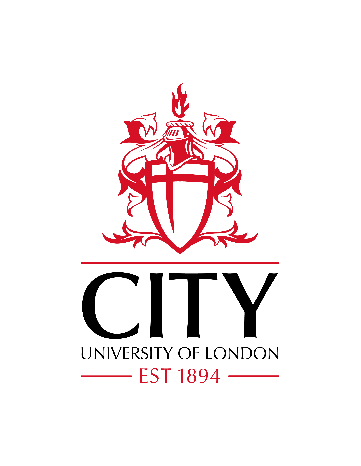 Recognition of Prior Learning (RPL) Theory 2024-2025MSc in Nursing AdultMSc in Nursing ChildMSc in Nursing Mental HealthGuidelines for claiming RPL (Theory) as a requirement for entry to the programme Assessment DetailsThis guide provides you with information on the RPL process and the assessment requirements for RPL (theory) as entry criteria to the MSc in Nursing Programme (All Fields of Practice). Further information can be found in the University Policy.In line with the Nursing and Midwifery Council (NMC) Standards for Pre-Registration Nursing Education (2018) the duration of the MSc in Nursing is shortened from the usual 3 years (Min 4,600 hours) by utilization of the RPL process. The RPL (theory) claim is made for entry to the programme, and is not weighted for the award. It is assessed at level 6 (degree) and will be awarded a pass/ fail. You will be required to provide evidence of your prior learning against the learning outcomes in Stage 1 of the BSc (Hons) three year nursing programme. These have been summarized below: RPL AssessmentThis assessment will allow you to demonstrate your knowledge and understanding of 2 key issues: communication as it relates to advocacy and the factors that impact on an individual’s health across the life course and relate these to health promotion activities. The assessment has two parts. You must complete both parts of the assessment and include the coursework declaration sheet and feedback and results form with your submission.Part 1:  Advocacy is an important skill that might be required when dealing with vulnerable people. Using ONE of the three scenarios on the link below:Click HERE to view the RPL Scenarios Write a 1000 - 1500 word essay, using literature and theory to support the writing, to demonstrate understanding of advocacy and the communication strategies used within one of the three scenarios on the NMC safeguarding film that can be accessed from the link below. The communication strategies identified could be either positive or negative and you also need to discuss the importance of being aware of the potential need for advocacy within relationships in health care. Part 2: Using examples from your own experience and using literature and theory to support your writing, write a 1000 - 1500 word essay to demonstrate your understanding of what factors may impact on an individual’s health and relate these to health promotion activities. Marking criteriaThe following criteria will be used to identify whether you have met the learning outcomes for the RPL Claim.Additional support for completing your essayIf you have any questions about the essay you can email us at health@city.ac.ukOn-Line Submission You must include the following:Coursework Declaration SheetYou are required to submit a completed Coursework Declaration Sheet and attach it as the FRONT PAGE of your submission. Dyslexia/Disability: Students who have particular needs in relation to learning are encouraged to declare this on the Cover Sheet so that their needs can be taken into account.You need to read all the guides to ensure good Academic practice via the following link  https://studenthub.city.ac.uk/help-and-support/improve-your-study-skills/guides before reading and signing the declaration sheet. Feedback and Result FormTowards the end of these guidelines you will see a section entitled Feedback and Result Form. Please ensure you include this with your submission. This form will contain the feedback from the marker which will be returned to you after marking.  The form itself is designed to provide you with feedback in relation to the assessment criteria that have been set for this work. The course work will be returned to you within four weeks of your submission via email.Planning your RPL essayBelow is guidance on completing your RPL essayThe assessment criteria: These are descriptions based on the learning outcomes, of the skills, knowledge or attributes you need to demonstrate in order to complete the assessment successfully.In making decisions about the RPL submission we also follow this guidance from the University RPL policy:Acceptability:  is there an appropriate match between the evidence presented and the learning being demonstrated?  Is the evidence valid and reliable?Sufficiency: is there sufficient evidence to demonstrate fully the achievement of the learning claimed?Authenticity: is the evidence clearly related to the applicant’s own efforts and achievements?Currency: does the evidence relate to current learning? Does it meet the requirements of professional, statutory or regulatory bodies, including any time limits for currency of evidence, certification, or demonstration of learning? Level: is the level of achievement sufficient to allow entry to the programme being applied for?The essay is pass/ fail so you will not receive a grade for the assignment. On passing the essay you will receive a formal offer of a place on the programme subject to Medical clearance, Enhanced DBS Disclosure Check and satisfactory references plus any pending academic qualifications as stated in your original offer.How to Submit Your EssayThe essay should be submitted electronically at https://cityunilondon.eu.qualtrics.com/jfe/form/SV_41NZ8joL6tRZ3c9 by 16.00 at the latest on the date specified in your offer email. If you do not submit the essay by this date your offer will end.The essay should be submitted as a single word document attachment and must include the coursework declaration and the feedback and results form.Please save your essay with a file name in the following format: Firstname_Lastname_RPL Submission e.g. Jasper_Paige_ RPL Submission.Please include your UCAS personal ID in the header of your essay.Presentational Aspects Please double space text and do not use a font less than size 11 and all pages should be numbered. Breaking Confidentiality In all assessed work (coursework, assignments, examinations, clinical assessment (please see exception below), clinical profiles/workbooks etc.) you must comply with the following to protect confidentiality:All clients/patients, relatives, members of staff (except where assessors are required to sign their name) and peers are to be referred to by a pseudonym. The use of pseudonyms should be made explicit through a statement such as "Pseudonyms have been used in order to protect the confidentiality of the identity of individuals referred to in the assessment (except assessors who are required to sign their names)." Personal details such as address, hospital number, G.P. etc. must not be given for any reason. If the name of the work place or any personal details of any client/patient, relative, and member of staff (except clinical assessors) or peer has been given in an assessment, this assessment will automatically be recorded as a fail for breach of confidentiality. Word CountFor this assignment there is a +/- 10% leeway on the word count. References in the reference list are not included in the word count but any references made within the text of your essay are.  ReferencingYou are required to follow the City, University of London Citation guidelines which can be found in full and summary at the link provided below: http://www.citethisforme.com/Academic MisconductThe University actively pursues all cases of suspected academic misconduct.  This safeguards the integrity of its awards as well as the interests of the majority of students who work hard for their award through their own efforts.  Decisions on the severity and extent of misconduct are matters of academic judgment.Academic Misconduct (AM) is any action that produces an improper advantage for the applicant/student in relation to his/her assessment or deliberately and unnecessarily disadvantages other students. It can be committed intentionally or accidentally.Plagiarism, cheating in an examination, collusion, impersonation, falsification or fabrication, duplication or self-plagiarism, ghosting and disruption are non-exhaustive types of academic misconduct. Further information on these types of academic misconduct is available at  https://studenthub.city.ac.uk/help-and-support/academic-integrity-and-misconduct a webpage designed by the University to encourage positive study skills and the development of good academic practice. Marking and Moderation of Assessments First Marking: First markers use assessment criteria in order to assign a pass/ fail to this piece of work. Moderation is used to ensure that an assessment outcome is fair and reliable. Moderation can also take various forms including sampling, additional marking of borderline cases or statistical review of marks.Moderator comments are not included in your feedback.Results and FeedbackResults will be returned to you within a four week period after the deadline for submission.  COURSEWORK DECLARATION SHEETThis declaration sheet will be retained in the office in case of queries. It confirms that you have read and complied with the guidelines on plagiarism. Attach this declaration sheet with your name on it, to your coursework. Word count declaration I certify that the word count declared is correct.Plagiarism declarationI certify that the coursework that I have submitted is my own unaided work and that I have read and complied with the guidelines on plagiarism that are attached to the offer letter. I understand that the University may make use of plagiarism detection software (Turnitin) and that my work may therefore be stored on a database which is accessible to other users of the same software. Students should be aware that, where plagiarism is suspected this might result in a fail mark being awarded.Student’s signature ……………………....................................................................................................If submitting electronically please check here in lieu of signature FEEDBACK AND RESULT FORMFeedback is provided in relation to the marking criteria The ‘comment’ box on the right identifies pass /fail against the specific criteria Marker’s Name:Marker’s Signature:Date:PLEASE PASTE YOUR ESSAY HERERationale The underpinning philosophy of your nursing programme is ‘Person Centred Care’ which is a way of thinking and providing health care whilst viewing service users as essential partners in planning, developing and monitoring care to ensure that their needs are met and acting as an advocate when necessary. Person centred care is not just about giving people whatever they want but it considers desires, values, individual family situation, lifestyles and social circumstances. This approach will also support and enable people at different stages of life and in all care settings to make informed choices about how to promote their health and manage any health challenges in order to maximise their quality of life and improve health outcomes.To demonstrate prior learning in relation to:  Knowledge and Understanding Critically appraise factors that impact upon an individual’s health across the life course and relate these to health promotion activities and evidence informed guidelines for practice.SkillsCritically review a range of communication strategies that can enable the development of therapeutic relationshipsValues and attitudesActively negotiate and advocate on behalf of people to ensure equal access to care and support.PART 1 - 1000-1500 words:Discuss what is meant by advocacy and how the communication strategies used in your chosen scenario either support or present a barrier to the concept of advocacy being utilized.  Discuss the importance of being aware of the potential need for advocacy within relationships in health care. PART 2 - 1000-1500 words:Discuss the definitions of health and health promotionIdentify and discuss the key issues that could impact on an individual’s health and consider what health promotion activities would be most effective. Identify examples from your own experience (not necessarily clinical experience) to support discussionsAspects for comment only and not identified as pass or fail criteria:Produce an organized account that is clearly structured, grammatically correct and uses formal/academic languageRefer to the City, University of London citation guidelines on page 5 and use relevant references that reflect depth and breadth of reading. Applicant  NameUCAS Personal ID numberWord Count (actual number of words in main body of text)     Programme MSc Nursing AdultChildMental HealthAssessment TitleRPL (Theory) Claim Essay RPL (Theory) Claim Essay RPL (Theory) Claim Essay RPL (Theory) Claim Essay Date of submissionNature of submissionPlease tickFirst submissionResubmission Evidence needs to be included with the submission for an applicant who has been diagnosed as having a Specific Learning Difficulty. Please make sympathetic allowances for spelling and written expression when marking this assessment.RPL MSc Nursing September 2024 All Fields of PracticeMSc Nursing September 2024 All Fields of PracticeMSc Nursing September 2024 All Fields of PracticeAssessment TitleRPL AssessmentDateStudent NameUCAS Personal ID numberMarking CriteriaPass / FailPART 1 - 1000-1500 words:PART 1 - 1000-1500 words:PART 1 - 1000-1500 words:Discuss what is meant by advocacy and how the communication strategies used in your chosen scenario either support or present a barrier to the concept of advocacy being utilized.  -Define the concept of advocacy -Identify the communication strategies seen in the scenario that either support or create a barrier to advocacy being utilized -Use relevant literature to discuss the strategies e.g. type of strategy and how it is usedDiscuss the importance of being aware of the potential need for advocacy within relationships in health care. -Use relevant literature to comment on how and when advocacy can contribute to relationships in health care and the communication skills required to facilitate this.PART 2 - 1000-1500 words:PART 2 - 1000-1500 words:PART 2 - 1000-1500 words:Define what is meant by health and health promotionUse relevant literature to discuss the key issues that could impact on an individual’s health and consider what health promotion activities would be most effective. Identify examples from your own experience (not necessarily clinical practice) to support discussionsAspects for comment only and not  used as pass or fail criteria:Aspects for comment only and not  used as pass or fail criteria:Aspects for comment only and not  used as pass or fail criteria:Demonstrate logical and coherent development in your work. It must be clearly presented You will have:Structured your essay in a logical manner including an introduction and summary or conclusionDemonstrated a coherent line of discussion Used the recommended City, University of London citation practice throughout the essay http://www.citethisforme.com/Overall comment Overall comment FINAL MARKPass/ Fail